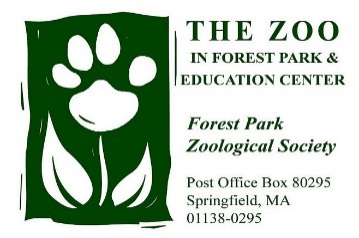 2021 Early Bird Membership FormYES!  I want to become a member of The Zoo in Forest Park and Education Center!*  New		  RenewalPlease Check Level of Membership: Family Exclusive           Family Plus           Adult Couple           Senior Couple           IndividualPlease print and fill in all blanks (Only adults listed on form will be able to use membership card)My Info:Title: 		  First Name: 					  Last Name: 					Title: 		  First Name: 					  Last Name: 					Address / P.O. Box: 												City: 					  State: 		  Zip: 			Telephone: 					  Email: 								Gift Recipient Info:Title: 		  First Name: 					  Last Name: 					Title: 		  First Name: 					  Last Name: 					Address / P.O. Box: 												City: 					  State: 		  Zip: 			Telephone: 					  Email: 								Gift card to read (optional): 																										 Send gift to me	  Send gift to recipient Parking Passes to Forest Park may be purchased for $10 with each membership • Limit (2) two per membership • Car must be registered to named member • Non-transferrable • Valid during current calendar year only (Jan-Dec) • Voucher sent with membership package • Please bring voucher, valid driver’s license, & registration to park office to receive passPayment: Check Enclosed (Please make check payable to The Zoo in Forest Park & Education Center)Credit Card:	 Visa      MasterCard      DiscoverName on Card: 									Card No.: 								CVC: 		  Expiration Date: 	/	Billing Address: Same as listed aboveAddress / P.O. Box: 							City: 					  State: 		  Zip: 		Signature: 								By submitting this form, I acknowledge that I understand and agree to the terms and conditions below.*Terms and Conditions:Memberships are valid during the 2021 open season and are tax deductible to the extent allowed by law.Please allow 2-4 weeks for delivery.  Parking pass voucher will be sent with membership package.Named adults are responsible for their children/guests and must accompany them at all times.Memberships are non-transferrable; membership card and photo ID are required for entry into The Zoo.Loss of membership card will result in $10.00 replacement fee.The Zoo in Forest Park & Education Center reserves the right to cancel membership at its discretion.Harassment of animals, guests, members, or staff, and dangerous or lewd behavior will not be tolerated.  For the safety of our animals, guests, members, and staff, persons who participate will be asked to leave zoo grounds.Parking is managed by The City of Springfield and the parks department.  Guests must either purchase a parking pass or pay a cash-only entrance fee to Forest Park.  General entrance rates are as follows:In-state license plates: $3Out-of-state license plates: $5Buses: $15Parking is available in two locations: on the left directly after sports fields, or near Thomas J. Coonan Memorial playground.  Buses may park along roadway where appropriate.For additional membership information or questions, please call(413) 733-2251, ext. 306 or email gabry@forestparkzoo.com.Please mail your completed form with payment to:The Zoo in Forest Park & Education CenterP.O. Box 80295Springfield, MA  01138Membership LevelsEarly Bird PricingWho it CoversMembership BenefitsFamily ExclusiveRetail Price$150.00Early Bird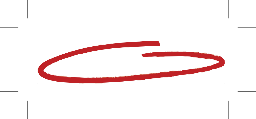 $127.50Two (2) named adultsThree (3) children or grandchildren under age 18Two (2) guests any ageUnlimited visits during the 2021 open seasonClose Encounters Guided Tour – Tour The Zoo! Prepare diets and enrichment activities for the animals of your choice!15% discount in our Gift Shop4 animal feed couponsZoo Camp & Zoo Party discountsSpecial event discountsDiscounts to over 30 local and non-local zoosFamily PlusRetail Price$85.00Early Bird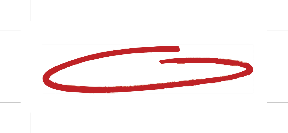 $76.50Two (2) named adultsThree (3) children or grandchildren under age 18Two (2) guests any ageUnlimited visits during the 2021 open season10% discount in our Gift Shop4 animal feed couponsZoo Camp & Zoo Party discountsSpecial event discountsDiscounts to over 30 local and non-local zoosAdult CoupleRetail Price$60.00Early Bird$54.00Two (2) named adultsUnlimited visits during the 2021 open season10% discount in our Gift Shop4 animal feed couponsZoo Camp & Zoo Party discountsSpecial event discountsDiscounts to over 30 local and non-local zoosSenior CoupleRetail Price$50.00Early Bird$45.00Two (2) named adults over age 62Unlimited visits during the 2021 open season10% discount in our Gift Shop4 animal feed couponsZoo Camp & Zoo Party discountsSpecial event discountsDiscounts to over 30 local and non-local zoosIndividualRetail Price$35.00Early Bird$31.50One (1) named adultUnlimited visits during the 2021 open season10% discount in our Gift Shop4 animal feed couponsZoo Camp & Zoo Party discountsSpecial event discountsDiscounts to over 30 local and non-local zoos